Տ Ե Ղ Ե Կ Ա Տ Վ Ո Ւ Թ Յ Ո Ւ Ն2019թ. 12 ամիսների ընթացքում ՀՀ-ում թմրամիջոցների անօրինական շրջանառության դեմ պայքարի ոլորտում առկա իրավիճակի վերաբերյալ(2018թ. նույն ժամանակահատվածի համեմատությամբ)Հանրապետությունում թմրամիջոցների ապօրինի շրջանառության հակազդման գործընթացը պատշաճ մակարդակով կազմակերպելու նպատակով, 2019թ. ընթացքում ՀՀ ոստիկանության ստորաբաժանումների և ԿՀԴՊ ԳՎ 2-րդ (թմրամիջոցների անօրինական շրջանառության դեմ պայքարի) վարչության ծառայողների կողմից իրականացվել են մի շարք օպերատիվ, կանխարգելիչ և կազմակերպչական բնույթի միջոցառումներ, որոնք նպատակաուղղված էին այդ երևույթների կանխարգելմանն ու բացահայտմանը:							2019թ. ընթացքում հանրապետության իրավապահ մարմինների կողմից հայտնաբերվել է թմրամիջոցների, հոգեմետ /հոգեներգործուն/ նյութերի և դրանց պրեկուրսորների հետ կապված  հանցագործությունների 1088 դեպք, նախորդ տարվա 877-ի դիմաց, գրանցվել է աճ 211 դեպքով կամ 24%-ով: Բացահայտման տոկոսը 54 է /2018թ.` 61/:Հանցագործության 1088 դեպքերից 508-ը վերաբերել են թմրամիջոցների, հոգեմետ /հոգեներգործուն/ նյութերի և դրանց պրեկուրսորների ապօրինի իրացմանը, այդպիսով՝ 2018թ. նույն ժամանակահատվածի համեմատ գրանցվել է աճ՝ 81 իրացման դեպքով կամ 18,9 տոկոսով: /2018թ.` 427/: ՀՀ քր.օր.-ի 266-րդ հոդվածի հատկանիշներով քրեական պատասխանատվության է ենթարկվել 133 անձ /2018թ.` 119 անձ/: 2018-2019թթ. ընթացքում թմրամիջոցների, հոգեմետ /հոգեներգործուն/ նյութերի և դրանց պրեկուրսորների ապօրինի շրջանառության հետ կապված հանցագործությունների սխեմատիկ պատկերը հետևյալն է.Նշված դեպքերից չբացահայտված են մնացել 270-ը /2018թ.` 211/, որից 220-ը` ՀՀ քր. օր.-ի 266-րդ հոդվածի /Շենգավիթ` 22, Էրեբունի` 35, Կենտրոնական` 21, Արաբկիր` 15, Մալաթիա` 15, Նոր Նորք` 16, Մաշտոց` 10, Քանաքեռ-Զեյթուն` 5, Աշտարակ` 6, Թալին՝ 2, Արտաշատ` 2, Արարատ` 3, Արմավիր` 2, Վաղարշապատ` 10, Տարոն` 6, Բազում՝ 6, Գուգարք՝ 1, Սպիտակ՝ 1, Հրազդան` 15, Կոտայք` 1, Մուշ` 7, Ախուրյան՝ 1, Արթիկ` 8, Կապան՝ 3, Գորիս` 4, Մեղրի՝ 2, Վայք՝ 1, 5-ը` 268-րդ հոդվածի / Էրեբունի` 1, Նոր Նորք` 1, Արարատ՝ 1, Տարոն՝ 1, Կոտայք՝ 1/, իսկ մնացածը՝ այլ հոդվածների հատկանիշներով:2018թ. ընթացքում ՀՀ քր. օր.-ի 267.1-րդ հոդվածի հատկանիշներով /թմրամիջոցների մաքսանենգություն/ հայտնաբերվել է հանցագործության 163 դեպք, /2018թ.` 114/: Աճը կազմել է 49 դեպք կամ 43%:ՀՀ քր. օր.-ի 268-րդ հոդվածի /Թմրամիջոցների կամ հոգեմետ /հոգեներգործուն/ նյութերի ապօրինի շրջանառությունն առանց իրացնելու նպատակի/ հատկանիշներով հայտնաբերվել է 339 հանցագործության դեպք /2018թ.՝ 311/: Աճը կազմել է 28 դեպք կամ 9%: Նշված հոդվածի հատկանիշներով քրեական պատասխանատվության է ենթարկվել 354 անձ /2018թ.` 383 անձ/: 2018-2019թթ. ընթացքում թմրամիջոցների, հոգեմետ /հոգեներգործուն/ նյութերի և դրանց պրեկուրսորների ապօրինի շրջանառության հետ կապված հանցագործություններով քրեական պատասխանատվության ենթարկված անձանց սխեմատիկ պատկերը հետևյալն է.                                                                                  		 2018թ.                	 2019թ. 	Նշված հանցագործություններով քրեական պատասխանատվության ենթարկվածների մեջ գերակշռում են ԻԻՀ քաղաքացիները՝ 35 անձ, 2-ական անձինք՝ ՌԴ /1-ը՝ ազգությամբ հայ/, 1-ական՝ Վրաստանի, Ուկրաինայի, Գվատեմալայի, Հունաստանի, Իրաքի, Ղազախստանի /ազգությամբ՝ ռուս/, Գերմանիայի, ԱՄՆ-ի և Թուրքիայի քաղաքացիներ են:  ՀՀ ոստիկանության ԿՀԴՊ ԳՎ 2-րդ վարչության ծառայողների կողմից 2019թ. ընթացքում բացահայտվել է հանցագործության 191 դեպք, որոնցով հարուցվել է 130 քրեական գործ: Դեպքերից 184-ը վերաբերում են թմրամիջոցների ապօրինի շրջանառությանը, որից 75-ը` իրացման նպատակով:2019թ. հայտնաբերվել է հանցագործության 145 դեպք, /107 քրեական գործ/, որից 145-ը վերաբերում են թմրամիջոցների ապօրինի շրջանառությանը, 58-ը` իրացման նպատակով: ՀՀ ոստիկանության ԿՀԴՊ ԳՎ 2-րդ վարչության ծառայողների կողմից հայտնաբերվել է նաև թմրամիջոցների մաքսանենգության /ՀՀ քր. օր.-ի 267.1-րդ հոդված/  27 դեպք  /2018թ.` 22/:ՀՀ ոստիկանության պետի 2018թ. նոյեմբերի 11-ի թիվ 3770-Ա հրամանի հավելվածի 5-րդ կետի համաձայն՝ ՀՀ սահմանային անցակետերում և մաքսային հսկողության գոտիներում ՀՀ ոստիկանության և իրավապահ այլ մարմինների համապատասխան աշխատակիցների հետ համատեղ իրականացվել են ՀՀ մաքսային սահմաններով ապօրինի տեղափոխվող թմրամիջոցների, հոգեմետ /հոգեներգործուն/ նյութերի և դրանց պրեկուրսորների հայտնաբերման աշխատանքներ:   ՀՀ ոստիկանության փորձաքրեագիտական վարչությունից, ՀՀ ԳԱԱ «Փորձաքննությունների ազգային բյուրո» և «ՀՀ Փորձագիտական կենտրոն» պետական ոչ առևտրային կազմակերպություններից ստացված տեղեկությունների համաձայն՝ 2019 թվականի ընթացքում հանրապետության իրավապահ մարմինների կողմից ձեռնարկված միջոցառումների արդյունքում ապօրինի շրջանառությունից առգրավվել և փորձաքննության են ներկայացվել 161 կգ 758,02 գ տարբեր  թմրամիջոցներ, 1685,59965 գ հոգեմետ նյութեր, 50,093 գ պրեկուրսորներ /2018թ.՝ թմրամիջոցներ՝ 135 կգ 383 գ, հոգեմետ նյութեր՝ 81,41373 գ,  պրեկուրսորներ՝ 0,447932 կգ/:Հաշվետու ժամանակահատվածում առգրավված թմրամիջոցները՝ գրամներով.Այսպես կոչված՝ «ծանր» թմրամիջոցներից «ափիոնը» և «մեթամֆետամինը» հիմնականում ապօրինի ներկրվում են Իրանի Իսլամական Հանրապետությունից /կարմիր սլաք/: Իրանից է ներկրվում նաև ՀՀ-ում սպառվող «հաշիշ»  թմրամիջոցի հիմնական մասը /սև սլաք/:2019թ. ընթացքում արձանագրվել են եվրոպական երկրներից, մասնավորապես՝ Գերմանիայի Դաշնային Հանրապետությունից՝ ՀՀ «Բուպրենորֆին» և «MDMA» թմրամիջոցների ներկրման դեպքեր /կանաչ սլաք/: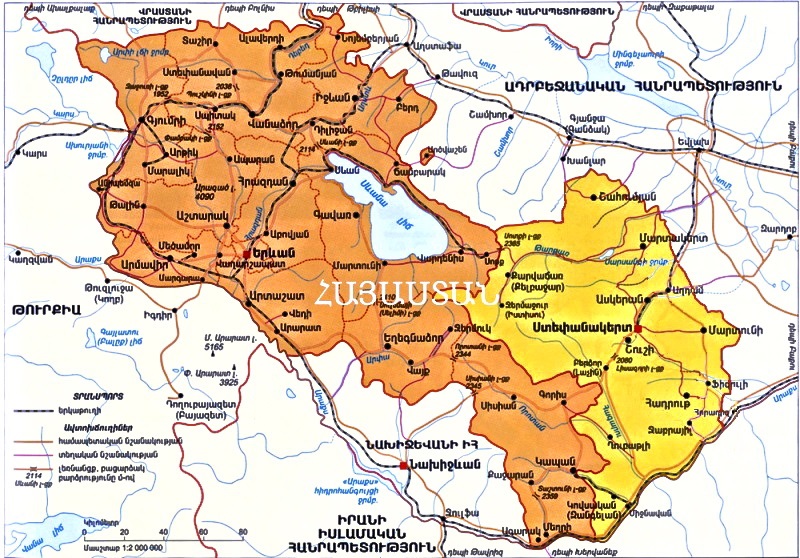 Հաշվետու ժամանակահատվածում ՀՀ իրավապահ մարմինների կողմից, ՀՀ առողջապահության նախարարության «Նարկոլոգիական հանրապետական կենտրոն» ՓԲԸ և ՀՀ ԳԱԱ «Փորձաքննությունների ազգային բյուրո» պետական ոչ առևտրային կազմակերպություն փորձաքննության ներկայացված անձանց օրգանիզմներում հայտնաբերված թմրամիջոցները՝ ըստ խմբերի.                                                                                  2018թ.          	                       2019թ.	Հիշյալ անձանց տարիքային կազմը հետևյալն է՝                                                                             		2018թ. 			   2019թ. Համաձայն ՀՀ առողջապահության նախարարության «Նարկոլոգիական հանրապետական կենտրոն» ՓԲԸ կողմից ներկայացված տվյալների՝ 01.01.2019թ. դրությամբ «թմրամոլ» ախտորոշմամբ հաշվառման մեջ է 6951 անձ, որոնցից 4394-ը՝ կանաբինոիդային, 2552-ը` օփիոդային, 5-ը կոկաին խմբի թմրամոլներ են:Մեթադոնային ծրագրի շրջանակներում ներկայումս Երևան քաղաքում հաշվառված է 290 շահառու, Վանաձորում` 14, Գյումրիում` 10, Կապանում` 16, ՀՀ ԱՆ ՔԿՀ-ներում` 169:  ՀՀ-ում արձանագրված վարչական իրավախախտումների դեպքերը թմրամիջոցների գործածման վերաբերյալՀանրապետության իրավապահ մարմինների կողմից  «Վարչական իրավախախտումների վերաբերյալ» ՀՀ օր.-ի 110.1-րդ /Թմրանյութեր պարունակող ցանքերի հսկողության ապահովման ուղղությամբ միջոցներ չձեռնարկելը/ և 110.2-րդ /Մշակումն արգելված` թմրանյութեր, հոգեմետ /հոգեներգործուն/ նյութեր պարունակող բույսեր ցանելը կամ աճեցնելը/ հոդվածների հատկանիշներով 2019թ. հայտնաբերվել է իրավախախտման 45 դեպք /2018թ.` 9/: Նույն օրենսգրքի 44.1-րդ /Մանր չափերով թմրամիջոցների կամ հոգեմետ նյութերի ապօրինի շրջանառությունն առանց իրացնելու նպատակի/ և 44.2-րդ /Առանց բժշկի նշանակման թմրամիջոցներ կամ հոգեմետ նյութեր գործածելը/ հոդվածների հատկանիշներով 2019թ. արձանագրվել է 254 դեպք /նախորդ տարի՝ 254/: Ընդհանուր հաշվով՝ 299 դեպք /2018թ.՝ 263/:  ՊՐԵԿՈՒՐՍՈՐՆԵՐԻ ՇՐՋԱՆԱՌՈՒԹՅՈՒՆՀանրապետությունում հսկվող քիմիական նյութերի և պրեկուրսորների արտահանման, ներմուծման և բաշխման գործընթացը վարչության ծառայողների մշտական հսկողության տակ է, համաձայն կազմակերպությունների կողմից ներկայացված հաշվետվությունների՝ ընդհանուր առմամբ 2019թ. ընթացքում արտադրական կարիքների համար Հայաստանի Հանրապետություն է ներմուծվել  4382 տոննա 240 կգ, 1634 լ և 5718 մլ պրեկուրսոր:Ացետոն – 436886,736 կգ և 10 լՄեթանոլ – 92390 կգ	Կալիումի պերմանգանատ – 6000 կգԱղաթթու – 1893646,16 կգ, 1600 լ և 5592 մլԾծմբական թթու – 1884380,562 կգ և 24 լՏոլուեն – 48074,762 կգՆատրիումի հիպոքլորիդ – 126 մլՔլորոֆորմ – 3,703 կգ Յոդ բյուրեղային – 50 կգ Մեթիլէթիլկետոն – 20817,344 կգ:2018թ. ընթացքում արտադրական կարիքների համար Հայաստանի Հանրապետություն է ներմուծվել  14083 տոննա 481 կգ և 10366,75 լ պրեկուրսոր:Կանխարգելիչ միջոցառումներ.«Կանեփ-կակաչ» համալիր օպերատիվ-կանխարգելիչ միջոցառումըՀՀ ոստիկանության 2019թ. հիմնական կազմակերպչական միջոցառումների պլանի 2.1.5 կետի համաձայն` 2019թ. օգոստոսի 5-ից 30-ն ընկած ժամանակահատվածում հանրապետության ողջ տարածքում անցկացվել է «Կանեփ-կակաչ-2019» համալիր օպերատիվ-կանխարգելիչ միջոցառումը:Միջոցառման շրջանակներում հայտնաբերվել և այրման միջոցով ոչնչացվել է 56 տոննա 662 կգ կանեփի և 42,1 կգ կակաչի կանաչ վայրի աճած զանգված /«Կանեփ-կակաչ-2018» միջոցառման ընթացքում` 47 տոննա 810 կգ կանեփի և 36,8 կգ կակաչի վայրի աճած կանաչ զանգված/: Տնամերձ 115 հողամասերից հայտնաբերվել է ապօրինի աճեցված 31438 կանեփի բույս /2018թ.` 38 հողամասերից՝ 1025/:Միջոցառման շրջանակներում արձանագրվել է թմրամիջոցների անօրինական շրջանառության հետ կապված հանցագործության 201 դեպք, որոնցից 33-ով հարուցվել է քրեական գործ /2018թ.՝ 21/, իսկ 81-ով՝ նախապատրաստված նյութերը, նշանակված փորձաքննություններով պայմանավորված, ընթացքի մեջ են:Նշված դեպքերով ապօրինի շրջանառությունից առգրավվել է 2044,991 գ «մարիխուանա»,  14,04 գ «ափիոն», 12 մլ «դեզոմորֆին», 46,45 գ «մեթամֆետամին», 5107,3 գ «կանեփ», 2,3գ «հաշիշ», 1 հատ և 1,56 գ «սուբուտեքս» տեսակի թմրամիջոցներ, ինչպես և 47 հատ տարբեր տեսակի հոգեմետ դեղահաբեր:Կատարված բացատրական աշխատանքների շնորհիվ կամովի հանձնվել է 3 ինքնաձիգ, 24 նռնակ, 5 պահունակ, 17 ատրճանակ, 14 հրացան, 21 պայթուցիչ, 3 արկ, 6 պայթաղյուս, 2 նռնականետ, 2 հրազեն, 4 ամունալ և 2872 հատ տարբեր տրամաչափի փամփուշտ: Միջոցառման ընթացքում ձեռնարկված օպերատիվ-հետախուզական միջոցառումների արդյունքում հայտնաբերվել է 77 հետախուզվող՝ ՀՀ և այլ երկրների քրեական օրենսգրքերի տարբեր հոդվածների հատկանիշներով:«Կանալ-Կովկասյան հողապատնեշ» տարածաշրջանային հակաթմրանյութային գործողությունՀավաքական անվտանգության պայմանագրի կազմակերպության անդամ պետությունների թմրամիջոցների անօրինական շրջանառության դեմ պայքարի իրավասու մարմինների ղեկավարների համակարգող խորհրդի որոշման համաձայն` ս/թ. սեպտեմբերի 23-ից 27-ը ՀՀ տարածքում անցկացվել է «Կանալ-Կովկասյան հողապատնեշ» (Канал-Кавказский редут) տարածաշրջանային հակաթմրանյութային գործողությունը:«Կանալ-Կովկասյան հողապատնեշ» տարածաշրջանային հակաթմրանյութային գործողության ընթացքում նախատեսվում էր անցկացնել մի շարք միջոցառումներ՝ ուղղված «Հյուսիսային երթուղու» և «Բալկանյան երթուղու» Կովկաս-սևծովյան ճյուղավորման վրա գտնվող տարածքներից, ինչպես և Արևմտյան Եվրոպայի երկրներից նոր ի հայտ եկած հոգեմետ նյութերի, օփիոդների, կանաբինոիդների ներմուծման կանխմանն այնպիսի տարածքներ, որտեղ արտադրվում են թմրամիջոցներ և իրականացվում թմրամիջոցների իրացում, թմրանյութերի անօրինական արտադրության ընդհատակյա լաբորատորիաների հայտնաբերմանն ու ոչնչացմանը, թմրաբիզնեսի տնտեսական հիմքերի խարխլմանը՝ ներառյալ թմրաեկամուտների օրինականացմանը, ապօրինի շրջանառությունից զենքի, ռազմամթերքի և պայթուցիկ նյութերի առգրավմանը, Կենտրոնական Ասիայում, Կովկասյան տարածաշրջանում և այլ թմրավտանգավոր ուղղություններում թմրաիրավիճակի կայունացմանն ուղղված հակաթմրանյութային համագործակցության գործնական խնդիրների լուծմանը, անդրազգային թմրախմբավորումների գործունեության կանխմանը, որոնք նշված տարածքները օգտագործում են թմրամիջոցների մաքսանենգության, անօրինական փոխադրումների և իրացումների համար, թմրամիջոցների իրացման դեմ պայքարի արդյունավետության բարձրացման նպատակով կապերի ստեղծմանն ու ընդլայնմանը: Միջազգային համակարգման շտաբում ընդգրկված էին ՀԱՊԿ քարտուղարության, Հայաստանի Հանրապետության, Բելառուսի Հանրապետության, Ղազախստանի Հանրապետության, Ղրղզստանի Հանրապետության, Ռուսաստանի Դաշնության, Տաջիկստանի Հանրապետության թմրամիջոցների ապօրինի շրջանառության դեմ պայքարի իրավասու մարմինների ներկայացուցիչները: Որպես դիտորդ հրավիրված էին Իրանի Իսլամական, Չինաստանի Ժողովրդական, Ֆրանսիայի, Գերմանիայի Դաշնային  Հանրապետությունների, ինչպես և միջազգային կազմակերպությունների ներկայացուցիչներ (Փողերի լվացման և ահաբեկչության ֆինանսավորման դեմ պայքարի եվրասիական խումբ, ՄԱԿ-ի թմրամիջոցների և հանցագործության դեմ պայքարի գրասենյակ, թմրամիջոցների, հոգեներգործուն նյութերի և դրանց պրեկուրսորների ապօրինի շրջանառության դեմ պայքարի Կենտրոնական Ասիայի տարածաշրջանային տեղեկատվական համակարգող կենտրոն, ԱՊՀ անդամ պետությունների տարածքում կազմակերպված հանցավորության և հանցագործությունների այլ վտանգավոր տեսակների դեմ պայքարի համակարգող բյուրո և այլն), ինչպես և ՀՀ ազգային անվտանգության ծառայության և ՀՀ պետական եկամուտների կոմիտեի մաքսանենգության դեմ պայքարի վարչության համապատասխան ծառայողներ:ՀԱՊԿ անդամ-երկրների իրավասու ղեկավարները ստորագրեցին թմրամիջոցների անօրինական շրջանառության հակազդման «Կանալ-Կովկասյան հողապատնեշ» տարածաշրջանային հակաթմրանյութային գործողության և Միջազգային համակարգման շտաբի գործունեության կազմակերպման վերաբերյալ որոշումը, համաձայն որի՝ Միջազգային համակարգման շտաբը մեկնարկեց իր գործունեությունն ու մտահղացումը:Ստեղծվել էին 13 միջգերատեսչական համատեղ օպերատիվ խմբեր, որոնք տեղակայվել էին ՀՀ սահմանային մաքսային անցակետերում` «Զվարթնոց» և «Շիրակ» օդանավակայաններում, Բավրա, Գոգավան, Պրիվոլնոյե, Բագրատաշեն, Մեղրի սահմանային անցակետերում, «Այրում» ե/կ-ում, ինչպես և Պրիվոլնոյե-Սարչապետ /Լոռու մարզ/, Պտղավան-Հաղթանակ-Բերդավան /Տավուշի մարզ/, գ. Հաղթանակ, Ձորակերտ-Ծաղկուտ /Շիրակի մարզ/ սահմանային հատվածներում, Մեղրի-Ագարակ մայրուղու ժամանակավոր ավտոկայանատեղիում  /Սյունիքի մարզ/ և Երևան քաղաքում:Գործողությանը ՀՀ ոստիկանությունից ներգրավված էր 1578 ծառայող, որոնցից 29-ը`  մասնագիտացած են թմրամիջոցների ապօրինի շրջանառության դեմ պայքարի ոլորտում, 90-ը` ՀՀ Պետական եկամուտների կոմիտեի մաքսանենգության դեմ պայքարի վարչությունից, 240-ը` ՀՀ ազգային անվտանգության ծառայությունից, որոնցից 95-ը՝ սահմանապահ զորքերից, 72-ը՝ ՀՀ-ում ՌԴ դաշնային անվտանգության ծառայությունից, 1-ը՝ ՀՀ անվտանգության խորհրդից և 2-ը՝ ՀՀ Կենտրոնական բանկի ֆինանսական դիտարկումների կենտրոնից: 	Գործողության ընթացքում ստուգման են ենթարկվել.օդանավակայաններում` թվով 427 չվերթի 122149 ուղևոր, որոնցից 64498-ը՝ օտարերկրացի, և 460 տոննա բեռ,երկաթգծի կայարանում` 10 մարդատար գնացքների 1020 ուղևոր,սահմանային անցակետերում, մայրուղիներում, քաղաքներում և սահմանային շրջանցիկ հատվածներում ստուգման է ենթարկվել 27169 տրանսպորտային միջոց:Արդյունքում՝ հայտնաբերվել է թմրամիջոցների ապօրինի շրջանառության հետ կապված հանցագործության 11 դեպք, որոնցից 1-ով հարուցվել է քրեական գործ՝ ՀՀ քրեական օրենսգրքի 266-րդ հոդվածի 1-ին մասի հատկանիշներով: Ապօրինի շրջանառությունից հայտնաբերվել և առգրավվել է մոտ 3 կգ «մարիխուանա», 9,7 գ «կոդեին», 1,31գ «սուբուտեքս» թմրամիջոցներ, 958 գ հոգեմետ նյութ և 43 հատ կանեփի բույս:Միջոցառման ընթացքում բացատրական աշխատանքների շնորհիվ կամովի հանձնվել է 4 հատ հրացան և 262 հատ տարբեր տեսակի զինամթերք:Հայտնաբերվել է 6 հետախուզվող, որոնցից մեկը՝ ազգությամբ հայ, ՌԴ քաղաքացի Գ.Գրիգորյանը հունիսի 10-ից Տյումենի մարզի ներքին գործերի բաժնի կողմից հետախուզվում էր ՌԴ քրեական օրենսգրքի 228.1-րդ հոդվածի հատկանիշներով /թմրամիջոցների անօրինական արտադրություն, վաճառք կամ առաքում/: Գ.Գրիգորյանի հայտնաբերման փաստի վերաբերյալ ՀՀ ոստիկանության համապատասխան բաժինը տեղեկացրել էր հետախուզումը նախաձեռնողին:ՀՀ ՈՍՏԻԿԱՆՈՒԹՅԱՆ ՔՈ ԳՎՀՀ քր. օր.-ի հոդվածներՀՀ քր. օր.-ի հոդվածներ2018թ. 2019թ. դեպք +/-տոկոս266-274 հոդվածներ266-274 հոդվածներ8771088+21124266 հոդ.266 հոդ.427508+8119Այդ թվում՝266 հոդ. 1-ին և 2-րդ մասեր371419+4813Այդ թվում՝266 հոդ. 3-րդ մաս4876+2858,3Այդ թվում՝266 հոդ. 4-րդ մաս813+562,5267 հոդ.23+150 267.1 հոդ.114163+4943268 հոդ.311339+289269 հոդ.31-266,6270 հոդ.0000272 հոդ.10-1100273 հոդ.1974+55289274 հոդ.0000անձինքտոկոսըանձինքտոկոսըԸնդամենըԸնդամենը485X510XԱյդ թվում՝Կին193,9305,8Այդ թվում՝Օտարերկրացի295,9469Այդ թվում՝Նախկինում դատապարտված173,5101,9ԱնչափահասԱնչափահաս30,6101,918-ից 24 տարեկան18-ից 24 տարեկան5010,3458,825-ից 29 տարեկան25-ից 29 տարեկան8417,36512,730-ից 49 տարեկան30-ից 49 տարեկան28057,726952,749-ից բարձր49-ից բարձր681412123,7ՀՀ ոստիկանության համապատասխան բաժինների կողմից սպասարկվող ՀՀ սահմանային անցակետեր2018թ.2019թ.+/-դեպքՀՀ ոստիկանության համապատասխան բաժինների կողմից սպասարկվող ՀՀ սահմանային անցակետեր267.1 հոդվածԹմրամիջոցների, հոգեմետ/հոգեներգործուն/ նյութերի և/կամ դրանց պրեկուրսորներիմաքսանենգություն267.1 հոդվածԹմրամիջոցների, հոգեմետ/հոգեներգործուն/ նյութերի և/կամ դրանց պրեկուրսորներիմաքսանենգությունԲագրատաշեն (ոստ.Նոյեմբերյանի բաժին)13+2Մեղրի (ոստ. Մեղրիի բաժին)265226Բավրա (ոստ. Աշոցքի բաժին)21-1    «Զվարթնոց» օ/կ (ոստ. Զվարթնոցի գծ.բաժին)1224+12Թմրամիջոցների տեսակներ2018թ.2019թ.+ /-Մարիխուանա10654,182514391,102+3736,9195Կանեփ41165,82112439,905+71274,085Կանեփի բույս2053 հատ 6133 հատ+4080 հատՀաշիշ1292,66654,982-637,678Հաշիշի յուղ85,5561214,15225      +128,59615Կակաչի ծղոտ5--5Կոկաին3220,64645,83-3174,816Ափիոն22634,0520388,209-2245,841Ացետիլացված ափիոն84,741523,8218-60,9197Հերոին32218,671268,181-30950,489Ամֆետամին-0,0158+0,0158Մեթամֆետամին4627,100311809,6772+7182,5769Դեզոմորֆին3,47431,6821-1,7922Մեթադոն14,0780940,57819+26,5001Տետրահիդրոկանաբինոլ21,66965960,34631-21,3233496ՏՀԿ պարունակող բուս. խառն.56,967195,702176+138,735176Բուպրենորֆին2,22048,041084+5,820684Կոդեին1,92580230,28687+28,361068Մորֆին0,241,7351,495Ֆենտանիլ0,00020,0001-0,0001ՄԴՄԱ20,2761,428+41,158Տենամֆետամին0,1--0,1nF-PVP3,04--3,04α-PVP1,499--1,499Ծխախոտային կրիչ /սփայս/84,52617,5575-66,9685Տիլիդին28,5--28,5ԼՍԴ0,0033588--0,0033588MDMB /N/-22019,102157,32+148,218MMBA /N/-BZ-F12,045--12,045MDMB-2201/5F-MDMB-PICA/-1,63+1,634-բրոմո 2,5 դիմեթօսիֆենէթիլամին1,4--1,4Օքսիկոդոն-2,1+2,1Հիդրոկոդոն-0,948+0,948Բրոլամֆետամին-0,0620,062Դեկստրոպրոպօքսիֆեն-1,2+1,22C-E-1,531+1,531Ընդհանուր135382,227161758,02438+26375,79738անձինքտոկոսըանձինքտոկոսըԸնդամենը1251X571Xկանաբիս96777,339469ափիոն16112,8417,1սինթետիկ1219,613223,1կոկաին20,1540,7անձինքտոկոսըանձինքտոկոսըԸնդամենըԸնդամենը1251X571XԱյդ թվում՝Կին332,6172,9Այդ թվում՝Օտարերկրացի 262111,9                 Անչափահաս                 Անչափահաս141,1152,6                18-ից 25 տարեկան                18-ից 25 տարեկան18412,59716,9               26-ից 35 տարեկան               26-ից 35 տարեկան37029,517330,335-ից բարձր35-ից բարձր68354,628650,2